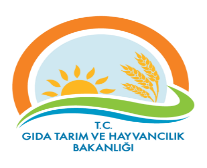 SİNOP İL GIDA TARIM VE HAYVANCILIK MÜDÜRLÜĞÜARŞİVDEN DOSYA İSTEME FORMUSİNOP İL GIDA TARIM VE HAYVANCILIK MÜDÜRLÜĞÜARŞİVDEN DOSYA İSTEME FORMUSİNOP İL GIDA TARIM VE HAYVANCILIK MÜDÜRLÜĞÜARŞİVDEN DOSYA İSTEME FORMUSİNOP İL GIDA TARIM VE HAYVANCILIK MÜDÜRLÜĞÜARŞİVDEN DOSYA İSTEME FORMUSİNOP İL GIDA TARIM VE HAYVANCILIK MÜDÜRLÜĞÜARŞİVDEN DOSYA İSTEME FORMUSİNOP İL GIDA TARIM VE HAYVANCILIK MÜDÜRLÜĞÜARŞİVDEN DOSYA İSTEME FORMUDoküman KoduYayın TarihiRevizyon TarihiRevizyon TarihiRevizyon NoRevizyon NoSayfa Sayısı01.05.2018000000001Evrak İsteyen Birim/ Kişi İstek Tarihi…./…../20..İstem SebebiBirim Kullanımı  (  )Araştırma  (   )Araştırma  (   )Araştırma  (   )Diğer (                                                )                          Diğer (                                                )                          İstenen Evrak YılıTeslim Eden Arşiv GörevlisiAdı Soyadıİmza../…/2018Teslim Eden Arşiv GörevlisiAdı Soyadıİmza../…/2018Teslim Eden Arşiv GörevlisiAdı Soyadıİmza../…/2018Teslim AlanAdı Soyadıİmza../…/2018Teslim AlanAdı Soyadıİmza../…/2018Teslim AlanAdı Soyadıİmza../…/2018Teslim AlanAdı Soyadıİmza../…/2018